01e Review of Basic Statistical Concepts and Introduction to SPSS1. Review of Foundational ConceptsMean and VarianceRatings from a sample of 5 students: 1, 2, 3, 4, 5Mean (M)  Measure of central tendency; average or typical scoreMean (M) 	= (Sum of scores) / n Mean (M) 	= (1 + 2 + 3 + 4 + 5) / 5		= 15 / 5 = 3.00Variance	(s2 or VAR)Measure of variation or spread of scoresVariance	= (Sum of Squared Deviations) / (degrees of freedom)Variance	= (Sum of Squares) / (degrees of freedom)Variance	= (SS) / (df)Degrees of Freedom (df) for sample variance = n - 1 Variance	= (SS) / (df)Variance	= (10) / (4)Variance	= 2.50Standard Deviation (SD or s)Measure of score deviation from mean in original units.SD = SD = SD = 1.5811RangeDifference between Maximum and Minimum score. Ignores other scores so not sensitive to variability within max and min scores. R = Max - MinR = 5 - 1 = 4SPSS For practice entering data into SPSS, enter the five student rating scores shown earlier:1, 2, 3, 4, 5We can use SPSS to check the values of M and VAR calculated above. (1) Download and open this SPSS data file:http://www.bwgriffin.com/anova/anovadata.sav (2) Select the Variable View tab then create a new variable called Scores 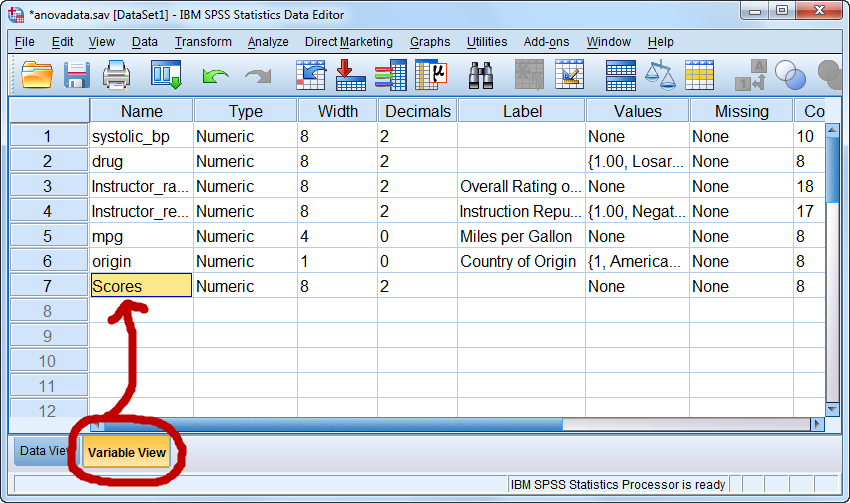 (3) Select Data View tab and enter the five ratings in the Scores column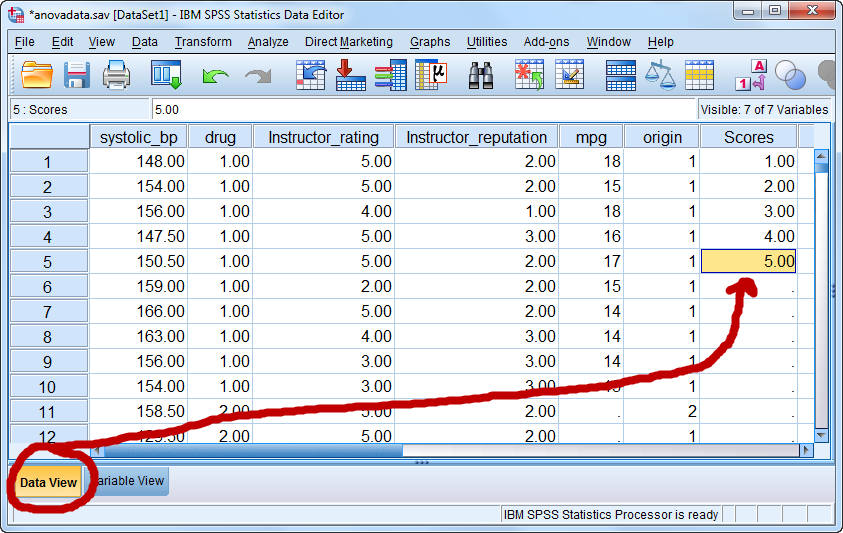 (4) Select Analyze → Descriptive Statistics → Frequencies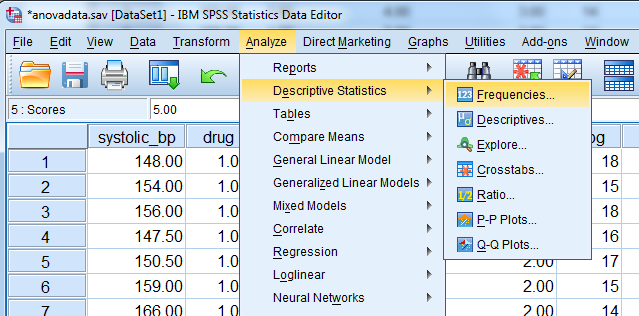 (5) Move Scores to Variables box, then select Statistics 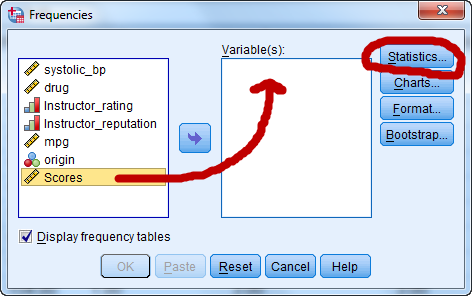 (6) Select Mean and Variance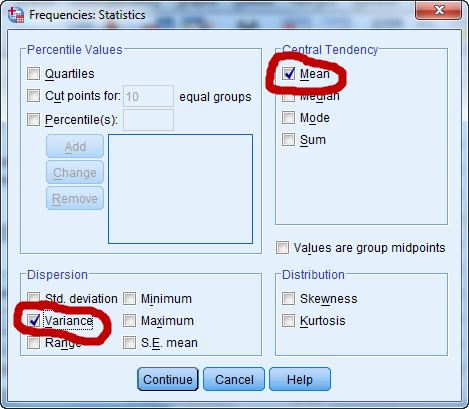 (7) To obtain results, click Continue then OK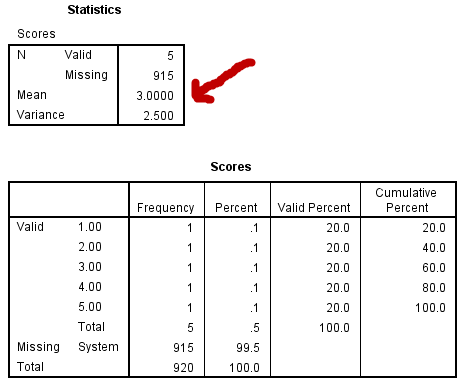 Systolic Blood PressureFind M, Md, Mo, SD, VAR, R, and Frequency Distribution for systolic_bp.2. Alpha, Beta, Power, and Othersalpha ()probability of a Type 1 error;normally .05 or .01, values .10 and .001 occasionally used;also called significance levelExample:There’s a 5% chance we will find a relationship between hours studied and achievement in our sample when there isn’t a relationship in the populationBased upon our sample evidence, there’s a 1% chance we will claim our new teaching strategy is more effective when it is not more effective in the populationbeta ()probability of a Type 2 error;researchers often strive to set this rate .20 or lessExample:There’s a 20% chance we will claim there is no relationship between hours studied and achievement when there is a relationship in the populationThere’s a 10% chance we will claim our new teaching strategy is not more effective when it is more effective in the populationpower (1-)probability of identifying an effect if one exists;probability of rejecting a false null hypothesis;complement of beta (1-) so it is the probability of not committing a Type 2 errorExample:There’s an 80% chance we will detect a relationship between hours studied and achievement in our sample if there is actually a relationship in the populationWith this small sample there is only a 40% chance we will correctly claim our new teaching strategy is more effective when it is more effectiven is study sample sizeExample:In our pregnancy study we tested 15 doctors to determine if they could correctly identify pregnancy status of patientsTo test our new teaching strategy, we sampled 108,637 students; 46,714 students received the new teaching strategy and 61,923 received current standard instructional approacheseffect sizeeffect size denotes the magnitude of difference if comparing means or magnitude of relationship between variablesmay be unstandardized or standardizedunstandardized = females earn $2,354 more than malesstandardized = females earn 0.43 SD more than malesExample:Students exposed to the new teaching strategy scored, on average, 0.12 points (unstandardized difference) higher on unit tests than students exposed to traditional instructionMean New Strategy 			= 83.35Mean Traditional Teaching 	= 83.23Mean Difference 			= 00.12With a SD = 7, the corresponding standardized effect size isd = .017The relationship between academic self-efficacy and test anxiety is b = -.16 (unstandardized regression coefficient) and r = -.45 (standardized effect size; Pearson correlation)significant resultsimply means Ho rejected;does not mean results are important;larger samples are likely to lead to significant results even when effect sizes are trivialExample:There is a statistically significant difference in student achievement between those exposed to the new teaching strategy and those exposed to traditional instruction (mean achievement scores: 83.35 vs. 83.23, SD = 7.00, d = .017).(Note: To have an 80% chance of declaring this small difference “significant” at the .05 level requires a sample of 108,637 students)insignificant resultsimply means Ho was not rejected;does not mean results are unimportantExample:There is not a statistically significant difference in red blood cell destruction counts between those taking Soliris (nonfictional drug) and those taking the rival experimental OxygenCell (fictional drug).For this study why would failure to reject the null be important?What if OxygenCell costs only $120 per year? Then failure to find a difference (i.e., failure to reject the null) in red blood cell destruction counts between OxygenCell and Soliris means equivalent effectiveness at a cost savings.p-value Assuming Ho is true, the p-value is the probability of randoming obtaining sample results, for a sample of size n, similar to or more extreme from those data sampledExample:I began taking blood pressure (BP) medication a few years ago. I measured my heart rate (beats per minute) each of 20 mornings before I began taking BP medication and then again 20 mornings after taking BP medication. Results are presented below.Interpretation of p-value  0.002:If in reality there is no difference in my heart rate before and after taking BP medication (i.e., assume Ho is true), then the probability of obtaining a sample of 40 heart rate readings at random with a difference of 55.357-49.714 = 5.64 beats per minute is 0.002 (about 2 times out of 1,000 sampling attempts).3. Errors in Hypothesis Testing; Type 1 vs. Type 2Type 1 error  incorrectly rejecting a true null hypothesis; claiming there is an effect based upon sample results when there is not an effect in the population; a false positiveExampleUsing sample data one concludes a new teaching strategy produces higher achievement than traditional practices when, in fact, it does not show this difference in the populationType 2 error  failure to reject a false null hypothesis; failure to identify an effect in the sample when there is an effect in the population; a false negative ExampleBased upon a sample one claims a new teaching strategy does not produce higher achievement than traditional practices when, in fact, it does in the populationType 1 and 2 Errors Illustrated	Assume the following null hypothesis:Ho: patient is not pregnant.Question 1Which of the following diagnoses would be Type 1 and Type 2 errors?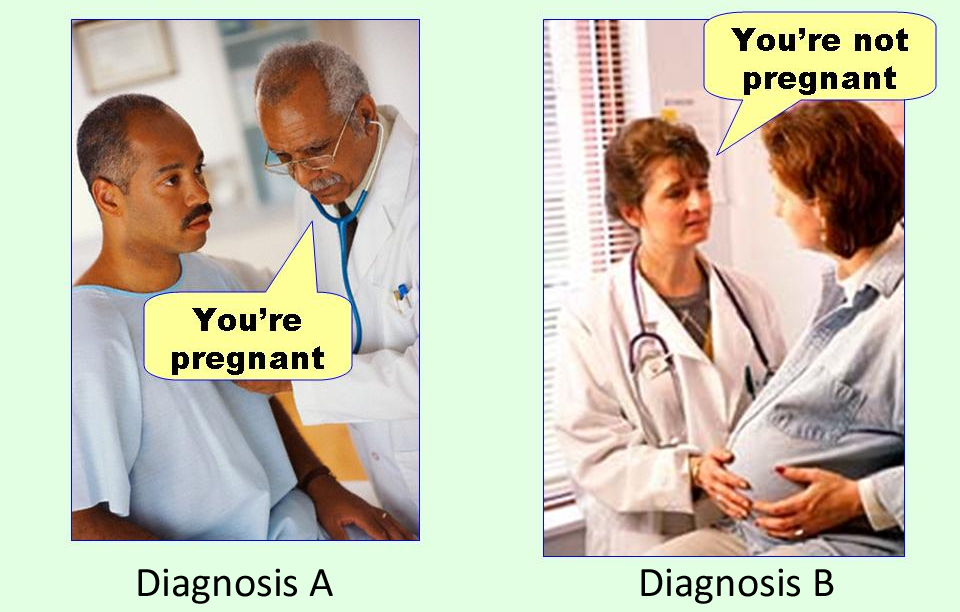 Image source http://effectsizefaq.com/2010/05/31/i-always-get-confused-about-type-i-and-ii-errors-can-you-show-me-something-to-help-me-remember-the-difference/Display ideaEllis, Paul D. (2010). The essential guide to effect sizes: Statistical power, meta-analysis, and the interpretation of research results.PoorFairGoodVery GoodExcellentOverall, how would you rate this instructor?12345Scores (X)Mean (M)X - M(X-M)^213.00-2423.00-1133.000043.001153.0024SS =10“Alexion Pharmaceutical’s Soliris, at $409,500 a year, is the world’s single most expensive drug. This monoclonal antibody drug treats a rare disorder in which the immune system destroys red blood cells at night. The disorder, paroxysymal nocturnal hemoglobinuria (PNH), hits 8,000 Americans. Last year Soliris sales were $295 million.”Source: www.forbes.com/sites/matthewherper/2012/09/05/how-a-440000-drug-is-turning-alexion-into-biotechs-new-innovation-powerhouseBefore MedicationAfter MedicationMean55.35749.714SD3.3005.00n2020t-ratio3.526df26p-value0.002